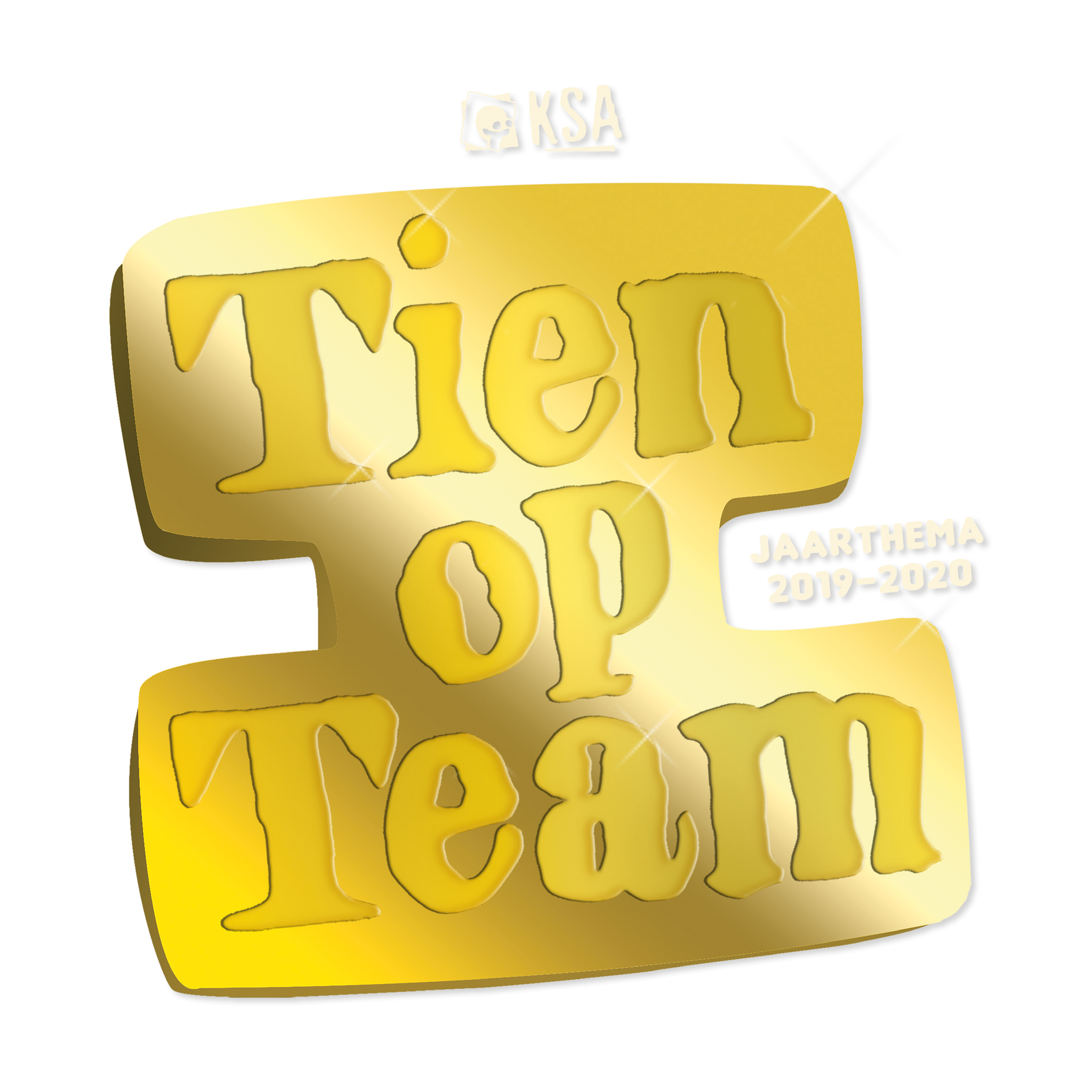 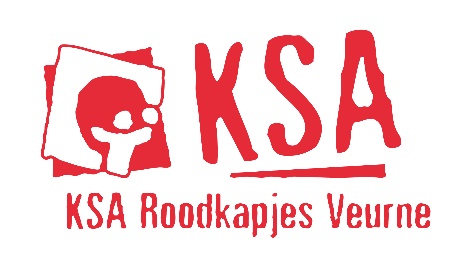 AfkomkalenderJim2019 – 2020Dag lieve jimmersHet is tijd om terug in een supertof megaleuk KSA-jaar te vliegen! En omdat jullie zeker geen enkel activiteit mogen missen, raden we jullie aan om deze kalender een plaatsje boven jullie bed te geven. Dan kunnen jullie al beginnen dromen van onze superleuke activiteiten. Elke activiteit start om 14u tot 16u30 om de twee weken op een zaterdag in Briekeljong, tenzij anders vermeld. Vergeet zeker niet je hemd/sjaaltje. Vele lieve en enthousiaste groetjes van jullie jimleiding: Elise, Camille, Barbara en BeatrijsVoor vragen of problemen mag je altijd bellen/mailen naar:De takverantwoordelijke: Beatrijs Bonnez (0492/08.30.86) ksaroodkapjesjim1@hotmail.com De hoofdleiding: Janne Depotter (0496/60.17.18) & Jade Timperman (0483/59.81.23) ksaroodkapjeshoofdleiding@hotmail.com Bij vragen of problemen i.v.m. financiën mag je altijd mailen naar Camille Debacker ksaroodkapjesfinancien@hotmail.com Datum?Wat?Waar? Wanneer?21 septemberStartdagBriekeljong13u30 – 16u305 oktoberActiviteitBriekeljong14u– 16u3018 oktoberDag van de jeugdbewegingOp school in uniformHeel de dag!26 oktoberBosctiviteitCalmeynbos14u – 16u30 2 novemberActiviteitSpeelplaats College middelbaar14u – 16u30 2 & 3 novemberMosselweekend Refter CollegeInfo volgt nog.9 novemberActiviteit (11.11.11- actie)Markt Veurne14u – 16u30 16 november Activiteit Briekeljong 14u -16u3030 novemberActiviteitBriekeljong14u – 16u30 7 decemberSintfeestjeBriekeljong14u – 16u3021 decemberKerstfeestjeBriekeljong14u – 16u3011 januariActiviteitBriekeljong14u – 16u30 25 januariFilmactiviteitBriekeljong 14u – 16u308 februariActiviteitBriekeljong14u – 16u30 14, 15 & 16 februariWeekend Info volgt nog.Info volgt nog.29 februari Activiteit Briekeljong 14u - 16u3014 maart ActiviteitBriekeljong14u – 16u30 28 maartActiviteitBriekeljong14u – 16u30 11 aprilVriendjesdagBriekeljong13u30 – 17u25 aprilActiviteitBriekeljong14u – 16u302 meiActiviteitBriekeljong14u – 16u3016 meiStrandactiviteitSter der Zee, Koksijde13.30 u. met de fiets aan Briekeljong – 16.30 u.21 – 29 augustusGroot kampAncien Moulin Magotiaux
21 rue du Centre 
B-6670 SteinbachInfo volgt nog.